<insert company logo>PERSONAL DATA PROTECTION ACT 2010 [ACT 709]/ AKTA PERLINDUNGAN DATA PERIBADI 2010 [AKTA 709]PERSONAL DATA CORRECTION FORM/BORANG PERMINTAAN PEMBETULAN DATA PERIBADIPlease note that we reserve the right to restrict and/ or refuse your access to certain particulars of your personal data as may be permitted under the Personal Data Protection Act 2010 [Act 709]. Your request may not be processed if the information/document provided is incomplete. Any request for Personal Data Correction Request must be supported with proof or evidence.Please use CAPITAL LETTERS to fill in the form. Kami berhak untuk mengehadkan atau menolak akses kepada butiran data peribadi  seperti yang dibenarkan Akta Perlindungan Data 2010 [Akta 709]. Permohonan ini tidak diproses sekiranya maklumat dan dokumen tidak lengkap. Permintaan Pembetulan Data Peribadi hendaklah disertakan dengan bukti bila perlu.Hendaklah diisi dengan CAPITAL LETTERS.Please note that we reserve the right to restrict and/ or refuse your access to certain particulars of your personal data as may be permitted under the Personal Data Protection Act 2010 [Act 709]. Your request may not be processed if the information/document provided is incomplete. Any request for Personal Data Correction Request must be supported with proof or evidence.Please use CAPITAL LETTERS to fill in the form. Kami berhak untuk mengehadkan atau menolak akses kepada butiran data peribadi  seperti yang dibenarkan Akta Perlindungan Data 2010 [Akta 709]. Permohonan ini tidak diproses sekiranya maklumat dan dokumen tidak lengkap. Permintaan Pembetulan Data Peribadi hendaklah disertakan dengan bukti bila perlu.Hendaklah diisi dengan CAPITAL LETTERS.Please tick (√) on one of the following/ Sila tandakan (√) mana yang berkenaan:I would like to access my personal data.Akses maklumat peribadi sendiri(Please fill in Section 1 and Section 3 below/ Sila isikan Seksyen 1 dan Seksyen 3 di bawah)I am a Third-Party Requestor/ Saya merupakan Peminta Pihak Ketiga 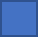 (Please fill in Section 2 and Section 3 below/ Sila isikan Seksyen 1 dan Seksyen 3 di bawah)Please tick (√) on one of the following/ Sila tandakan (√) mana yang berkenaan:I would like to access my personal data.Akses maklumat peribadi sendiri(Please fill in Section 1 and Section 3 below/ Sila isikan Seksyen 1 dan Seksyen 3 di bawah)I am a Third-Party Requestor/ Saya merupakan Peminta Pihak Ketiga (Please fill in Section 2 and Section 3 below/ Sila isikan Seksyen 1 dan Seksyen 3 di bawah)	SECTION 1: TO BE FILLED IN BY DATA SUBJECT/ SEKSYEN 1: DIISI OLEH SUBJEK DATA	SECTION 1: TO BE FILLED IN BY DATA SUBJECT/ SEKSYEN 1: DIISI OLEH SUBJEK DATAFull Name (per NRIC/Passport)Nama Penuh (ikut  kad pengenalan)New NRIC numberNombor kad pengenalan baruMobile numberNombor telefon mudah alihSECTION 2: TO BE FILLED IN BY THIRD PARTY REQUESTOR (AUTHORIZED PERSON)/ SEKSYEN 2: DIISI OLEH PEMINTA PIHAK KETIGA (ORANG YANG DIBERI KUASA)This request is based on (please tick (√) one of the following)/ Permohonan ini adalah berdasarkan (sila tandakan (√) satu daripada yang berikut):I am acting under the Data Subject’s authorisation/mandate/Power of Attorney Saya bertindak dengan kuasa/mandat daripada Subjek Data/Surat Kuasa WakilI am the legal/personal representative of the Data Subject Saya merupakan wakil sah/peribadi Subjek DataI have Warrant or Court Order allowing the correction to the Data Subject’s Personal Data Saya mempunyai Waran atau Perintah Mahkamah yang membenarkan pembetulan kepada data peribadi Subjek DataI am executor/administrator of the Data Subject’s estate.Saya merupakan pelaksana/pentadbir estet Subjek Data.Others (please specify) ______________________________________________Lain-lain (sila nyatakan) ______________________________________________Please enclose proof of your authority to correct the personal data of the Data subjectSila lampirkan bukti autoriti untuk membetulkan data peribadi Subjek DataSECTION 2: TO BE FILLED IN BY THIRD PARTY REQUESTOR (AUTHORIZED PERSON)/ SEKSYEN 2: DIISI OLEH PEMINTA PIHAK KETIGA (ORANG YANG DIBERI KUASA)This request is based on (please tick (√) one of the following)/ Permohonan ini adalah berdasarkan (sila tandakan (√) satu daripada yang berikut):I am acting under the Data Subject’s authorisation/mandate/Power of Attorney Saya bertindak dengan kuasa/mandat daripada Subjek Data/Surat Kuasa WakilI am the legal/personal representative of the Data Subject Saya merupakan wakil sah/peribadi Subjek DataI have Warrant or Court Order allowing the correction to the Data Subject’s Personal Data Saya mempunyai Waran atau Perintah Mahkamah yang membenarkan pembetulan kepada data peribadi Subjek DataI am executor/administrator of the Data Subject’s estate.Saya merupakan pelaksana/pentadbir estet Subjek Data.Others (please specify) ______________________________________________Lain-lain (sila nyatakan) ______________________________________________Please enclose proof of your authority to correct the personal data of the Data subjectSila lampirkan bukti autoriti untuk membetulkan data peribadi Subjek DataParticulars of Data Subject/ A. Butiran Subjek Data :Full name (as per IC/Passport)Nama Penuh(seperti Kad Pengenalan/ Pasport)Identity Card/Passport NumberNo Kad Pengenalan/PasportMobile Phone NumberNo Telefon Mudah AlihButiran Pemohon (selain Subjek Data)Full name (as per IC/Passport)Nama Penuh (seperti Kad Pengenalan/Passport)Identity Card/Passport NumberNo Kad Pengenalan/PasportMobile Phone NumberNo Telefon Mudah AlihEmail addressAlamat E-melCorrespondence AddressAlamat surat-menyuratSECTION 3: CORRECTION OF PERSONAL DATA/ SEKSYEN 3: PEMBETULAN DATA PERIBADI(Please tick (√) and fill in at relevant Section only)/ (Sila tandakan (√) dan sila isi Seksyen yang relevan sahaja)SECTION 3: CORRECTION OF PERSONAL DATA/ SEKSYEN 3: PEMBETULAN DATA PERIBADI(Please tick (√) and fill in at relevant Section only)/ (Sila tandakan (√) dan sila isi Seksyen yang relevan sahaja)□ Full name (as per Identity Card/Passport)/ Nama Penuh(seperti Kad Pengenalan atau Pasport)□  Identity Card/Passport Number/ No Kad Pengenalan/Pasport□  Mobile Number/ No. Telefon Mudah Alih□ Corresponding Address/ Alamat Surat-menyurat□ * Home phone number/No. Telefon Rumah□ * Office Number/No. Telefon Rumah*Non mandatory information/ Tidak wajib diisiDECLARATION/DEKLARASIDECLARATION/DEKLARASIDeclaration by the Data Subject / Pengesahan Subjek DataI, ……………………………………….  declare that I am the person named in Section 1 and I am requesting to correct my own personal data. I confirm that the information supplied in this form is true and accurate.Saya, ……………………………………….  penama di Seksyen1 dan memohon bagi pihak saya sendiri. Saya mengesahkan bahawa semua maklumat yang diberikan  adalah benar dan tepat.Signature/ Tandatangan:Date/Tarikh:Declaration by the Third-Party Requestor / Pengesahan Pemohon (Selain Subjek Data)I,……………………………………………  declare that I am the Authorized Person named in Section 2 and I am requesting to correct the Data Subject’s personal data. I confirm that the information supplied in this form is true and accurate.Saya,………………………………………………… penama di Seksyen 2 dan memohon sebagai pihak yang telah diberi kuasa oleh Subjek Data. Saya mengesahkan bahawa semua maklumat yang diberikan adalah benar dan tepat.Signature/Tandatangan:Date/Tarikh:FOR OFFICE USE ONLY (Please fill in relevant section only)/UNTUK KEGUNAAN PEJABAT SAHAJA (sila isi Seksyen yang relevan sahaja)FOR OFFICE USE ONLY (Please fill in relevant section only)/UNTUK KEGUNAAN PEJABAT SAHAJA (sila isi Seksyen yang relevan sahaja)□ APPROVED / DILULUSKANDATE UPDATED/TARIKH DIKEMASKINI: ATTENDED BY/DIURUSKAN OLEH:□ NOT APPROVED/ TIDAK DILULUSKANREASONS/ ALASAN:NOTIFICATION DATE/TARIKH NOTIFIKASI: ATTENDED BY/ DIURUSKAN OLEH: